Further informationRecommended word count: Bronze: 500 words | Silver: 500 wordsPlease comment here on any other elements that are relevant to the application; for example, other gender-specific initiatives that may not have been covered in the previous sections.To insert a landscape page, please copy from here down to the next red marker and paste into the document where the landscape page is required.ATHENA SWAN Action Plan 2019 – 2023Queen’s University BelfastATHENA SWAN Action Plan 2019 – 2023Queen’s University BelfastATHENA SWAN Action Plan 2019 – 2023Queen’s University BelfastATHENA SWAN Action Plan 2019 – 2023Queen’s University BelfastATHENA SWAN Action Plan 2019 – 2023Queen’s University BelfastATHENA SWAN Action Plan 2019 – 2023Queen’s University BelfastATHENA SWAN Action Plan 2019 – 2023Queen’s University BelfastATHENA SWAN Action Plan 2019 – 2023Queen’s University BelfastATHENA SWAN Action Plan 2019 – 2023Queen’s University BelfastATHENA SWAN Action Plan 2019 – 2023Queen’s University Belfast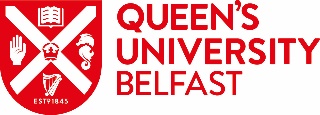 No.Objective Objective Action to date/Rationale for Objective Planned Actions  Planned Actions  Person/Group Responsible Person/Group Responsible Measures of Success Timeframe 1.11.21.31.41.51.6No.Objective Action to date/Rationale for Objective Planned Actions  Person/Group Responsible Measures of Success Timeframe 2.12.22.32.42.52.62.7No.Objective Action to date/Rationale for Objective Planned Actions  Person/Group Responsible Measures of Success Timeframe 3.13.23.33.43.54. 4. 4. 4. 4. 4. 4. No.Objective Action to date/Rationale for Objective Planned Actions  Person/Group Responsible Measures of Success Timeframe 4.14.24.34.44.54.64.75. 5. 5. 5. 5. 5. 5. No.Objective Action to date/Rationale for Objective Planned Actions  Person/Group Responsible Measures of Success Timeframe 5.15.25.35.4